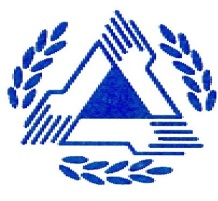 ФЕДЕРАЦИЯ ПРОФЕССИОНАЛЬНЫХ СОЮЗОВДОНЕЦКОЙ НАРОДНОЙ РЕСПУБЛИКИСЪЕЗД20.02.2020г.	г. Донецк	№ С-II-2О работе Федерации профсоюзов Донецкой Народной Республики за период с 21 февраля 2015 года по 20 февраля 2020 года Заслушав и обсудив отчётный доклад Председателя Федерации профсоюзов Донецкой Народной Республики о работе Республиканского объединения профсоюзов с 21 февраля 2015 года по 20 февраля 2020 года, II Съезд ФП ДНР отмечает, что, несмотря на сложные, постоянно меняющиеся социально-экономические и общественно-политические условия Федерация профсоюзов Донецкой Народной Республики и её членские организации всеми возможными силами и средствами добивались формирования социально-трудовых отношений, обеспечивающих социально-экономическую защиту интересов трудящихся.Взаимодействие с органами власти осуществлялось на основе социального диалога. Реализуя поставленные первым Съездом Федерации профессиональных союзов Донецкой Народной Республики задачи,  профсоюзы принимали все возможные меры по усилению своих представительских функций в сфере защиты прав интересов работников, расширения их социальных гарантий, повышения эффективности правозащитной деятельности и охраны труда. В первом отчётном периоде работа Федерации профсоюзов и её членских организаций была направлена на укрепление профсоюзного движения в Республике, сохранение и увеличение профсоюзного членства, совершенствование организационной структуры Федерации профсоюзов Донецкой Народной Республики.Все это время проводилась целенаправленная работа по вовлечению работников в профсоюзы, последовательно осуществлялись меры по созданию первичных профсоюзных организаций, усилению мотивации профсоюзного членства. О положительных результатах этой работы свидетельствует тот факт, что 89% работающих в различных отраслях экономики доверяют защиту своих прав и интересов профсоюзам Республики.С момента создания ФП ДНР велась работа по принятию в Республике профсоюзного законодательства. В июле . принят Закон ДНР «О профессиональных союзах», который является основополагающим законодательным актом, регламентирующим деятельность профсоюзов, их права и гарантии.Реализуя право профсоюзов на участие в законотворческой деятельности, в течение 2015-2019 годов были подготовлены и направлены в адрес соответствующих комитетов Народного Совета ДНР более 2 тысяч предложений по формированию нового или внесению изменений в действующее трудовое законодательство.Федерацией профсоюзов вносились предложения в нормативные правовые акты. Только за последние два года специалистами ФП ДНР проработано боле 70 проектов нормативных правовых актов, которые направлялись профсоюзам на согласование или экспертизу.Особое внимание профсоюзы на протяжении отчётного периода уделяли колдоговорной работе.Несмотря на то, что система колдоговорного регулирования трудовых отношений носит далеко не целостный характер в связи с отсутствием законодательства, благодаря ответственности и принципиальной позиции профсоюзных лидеров и активистов в Республике действует 3 отраслевых соглашения, в которых предусмотрены повышающие коэффициенты к заработным платам работников, дополнительные гарантии по доплатам, надбавками отпускам. По данным профсоюзной статистики заключено более 2 тысяч коллективных договоров и 90% работников предприятий охвачены их действием. Постоянно обобщается имеющийся опыт в данном направлении, оказывается помощь при ведении коллективных переговоров с работодателями, по проведению колдоговорных конференций, осуществлению экспертизы проектов коллективных договоров, разрабатываются соответствующие макеты и рекомендации.Усилия правовых служб профсоюзов были направлены на оказание практической помощи членам профсоюзов по восстановлению их нарушенных трудовых прав и социальных законных интересов.В рамках профсоюзного контроля за отчётный период было проведено 3 239 проверок соблюдения трудового законодательства на 2 070 предприятиях Республики, в результате которых выявлено 3 868 различных нарушений трудового законодательства, в отношении 36 459 работников.Профсоюзы последовательно отстаивали права трудящихся на безопасные условия труда на рабочем месте и сохранение здоровья. На основе совершенствования законодательства, усиления взаимодействия с Государственным Комитетом горного и технического надзора и работодателями, достигнуто повышение роли профсоюзов в защите пострадавших на производстве, в сфере профилактики травматизма и профзаболеваний, усиления общественного контроля за обеспечением надлежащих условий труда.Одним из приоритетных направлений деятельности Федерации профсоюзов и её членских организаций в отчётном периоде являлась мотивация профсоюзного членства. Так, в целях активизации деятельности членов профсоюзов, профработников, профорганизаций по защите трудовых и социально-экономических интересов трудящихся, организационного укрепления профсоюзов были учреждены награды ФП ДНР. Мотивации профсоюзного членства также способствовало привлечение членов профсоюзов и членов их семей в культурно-досуговые, социальные и физкультурно-спортивные мероприятия, организуемые профсоюзами.С момента своего создания Федерация профсоюзов Донецкой Народной Республики и её членские организации, реализуя концепцию кадровой политики ФП ДНР, в течение пяти лет ведут непрерывную работу по обучению и повышению квалификации профсоюзных кадров и активистов.На протяжении всего периода последовательно осуществлялись необходимые меры, направленные на становление, укрепление и развитие учебной, методической и информационной базы профобъединения. Создана система профсоюзного обучения, учитывающая предложения и запросы членских организаций, а также условия, в которых работают территориальные и первичные профсоюзные организации Республики.ФП ДНР и отраслевые Профсоюзы Республики в первом отчетном периоде большое внимание уделяли совершенствованию информационной и имиджевой работы, внутреннему информационному обеспечению, взаимодействию с внешними средствами массовой информации, техническому оснащению и использованию Интернет-пространства.Работа с молодёжью проводилась в рамках Концепции молодёжной политики ФП ДНР и Программы «Молодёжь - надёжная опора профсоюзов». Молодёжные советы созданы в 20 из 22 членских организациях Федерации профсоюзов ДНР.Большое внимание уделялось развитию физкультурно-спортивного направления. С 2015 по 2019 год в спортивных мероприятиях Федерации профсоюзов ДНР было задействовано более трёх тысяч членов профсоюзов.В течение пяти лет Федерация Профсоюзов совместно с членскими организациями особое внимание уделяли оздоровительной кампании. За отчётный период на территории ДНР и за её пределами с участием профсоюзов оздоровлено всего 73 255 членов профсоюзов и членов их семей. В детских оздоровительных учреждениях, расположенных на территории Республики и за её пределами, оздоровлено 13 305 детей.В отчётном периоде получило развитие дружеских связей Федерации профсоюзов и отраслевых Профсоюзов Республики с профобъединениями и профорганизациями Российской Федерации, проходил обмен делегациями в целях консолидации профсоюзного движения и обмена опытом работы по различным направлениям профсоюзной деятельности.В то же время II Съезд Федерации профессиональных союзов Донецкой Народной Республики отмечает, что, несмотря на все приложенные усилия, Федерации профсоюзов Донецкой Народной Республики не удалось добиться принятия законодательства по вопросам заключения и уведомительной регистрации коллективных договоров и соглашений. Поэтому крайне важно усилить работу с органами власти, депутатами и работодателями по построению в Донецкой Народной Республике полноценной системы социального партнёрства, включающей в себя заключение и контроль за выполнением Генерального, отраслевых соглашений, коллективных договоров, создание и участие профсоюзов в деятельности республиканского и отраслевых трёхсторонних социально-экономических советов, обеспечение участия представителей профсоюзов в заседаниях Правительства при рассмотрении вопросов социально-экономической направленности и регулирования социально-трудовых отношений.Требует незамедлительного разрешения вопрос принятия в Республике  законодательно утверждённых минимальных социальных стандартов, таких как минимальная заработная плата и прожиточный минимум.Актуальной остаётся проблема погашения задолженности по выплате заработной платы. В Республике задолженность по заработной плате превышает 2,5 миллиарда рублей. Не удаётся окончательно решить вопрос выплаты задолженности по материальной помощи работникам бюджетной сферы. По данным Статистики её размер составляет около 789 млн. руб., а это около 32% от общей суммы задолженности по Республике.Одним из недостатков в деятельности Федерации профсоюзов и её членских организаций является отсутствие снизу доверху чёткого контроля исполнения принятых решений и отсутствие персональной ответственности некоторых руководителей членских организаций по выполнению уставных норм Федерации и решений её выборных профсоюзных органов.Проводимая в настоящее время информационная работа в профсоюзах Республики пока не достигает всех поставленных задач, а организация обучения профсоюзных кадров и профсоюзного актива отраслевых Профсоюзов и их структурных подразделений требует дальнейшего совершенствования.Исходя из вышеизложенного, II Съезд Федерации профессиональных союзов Донецкой Народной Республики ПОСТАНОВЛЯЕТ:1. Отчёт о работе ФП ДНР за период с 21 февраля 2015годапо 20 февраля 2020 года утвердить (отчётный доклад прилагается).2. Работу Федерации профсоюзов ДНР за период с 21 февраля 2015 года по 20 февраля 2020 года признать удовлетворительной.3.Федерации профсоюзов ДНР, членским организациям:3.1. Укреплять организационное единство, взаимодействие и солидарность, совершенствовать методы работы выборных органов профсоюзов, добиваться выполнения организациями профсоюзов решений вышестоящих профсоюзных органов и собственных решений. Усилить исполнительскую дисциплину и персональную ответственность руководителей членских организаций за выполнение уставных требований и решений выборных органов Федерации профсоюзов ДНР.3.2. Усилить взаимодействие в рамках социального диалога с органами государственной власти, депутатским корпусом, работодателями, их объединениями по вопросам защиты экономических, социальных, трудовых прав и интересов членов профсоюзов, недопущения снижения имеющегося уровня социальных гарантий.3.3. Добиваться принятия нормативной правовой базы в сфере социального партнёрства и коллективно-договорного регулирования трудовых отношений, создание на её основе всех институтов социального партнёрства.3.4. Совершенствовать работу по проведению профсоюзного контроля за соблюдением действующего законодательства, усилить взаимодействие с органами исполнительной власти.3.5.Принимать меры по погашению имеющейся задолженности по заработной плате работников, в том числе задолженности за март-апрель 2015 года по выплате материальной помощи работникам бюджетной сферы, задолженности по заработной плате за август-сентябрь 2014 года перед  работниками  угольной промышленности.3.6. Продолжить работу  по  повышению  уровня  заработной  платы работников  всех  отраслей.3.7.  В  связи  с  возложением  на  Правительство Донецкой  Народной  Республики  обязанностей  по  установлению размера  минимальной  заработной  платы  и  минимальных тарифных  ставок  по  отраслям  инициировать перед Правительством Донецкой Народной Республики обеспечение участия представителей ФП ДНР в разработке нормативных правовых актов в сфере минимальных гарантий оплаты труда.3.8. Проводить работу по дальнейшему повышению роли отраслевых Профсоюзов в координации работы профсоюзных организаций по защите трудовых прав и социально-экономических интересов членов профсоюзов.3.9. Продолжить взаимодействие с социальными партнёрами по обеспечению профилактики производственного травматизма и профзаболеваний, улучшению условий труда и сохранению трудоспособности работников.3.10. Взаимодействовать с органами власти, работодателями, профсоюзными объединениями Российской Федерации в части расширения возможностей оздоровления членов профсоюзов и их детей.3.11.  Усилить мотивацию профсоюзного членства, обеспечить полное и своевременное информирование работников о действиях профсоюзов, максимально используя представительские и защитные функции профсоюзов.3.12. Для дальнейшего совершенствования организации обучения профсоюзных кадров и профсоюзного актива отраслевых Профсоюзов и их структурных подразделений:проводить систематическое обучение профсоюзных работников и профсоюзных активистов посредством проведения лекций, семинаров, тренингов, «круглых столов»;проводить постоянно действующие семинары для председателей Республиканских Профсоюзов;продолжить формирование заявок отраслевых Профсоюзов ДНР на проведение информационно-консультационных дней по различным направлениям деятельности профсоюзов;продолжить изучение спроса и по его результатам формировать заявки на подготовку и переподготовку профкадров и актива;сформировать лекторскую группу из числа работников аппарата Федерации профсоюзов ДНР, членских организаций ФП ДНР, преподавателей Вузов ДНР и специалистов органов государственной власти ДНР.3.13. В области информационной политики:усилить внимание к информационной работе во всех структурных подразделениях профсоюзов;принимать меры по созданию в каждой членской организации Федерации профсоюзов ДНР пресс-службы или ответственного за информационную работу;обеспечить дальнейшее функционирование Единой системы информационного обеспечения профсоюзов Республики.3.14. Проводить дальнейшую работу по формированию имиджа и корпоративной культуры в профсоюзах Республики.4. Продолжить деятельность по укреплению и расширению сотрудничества Федерации профсоюзов, её членских организаций с международными профобъединениями, Федерацией независимых профсоюзов России, другими профобъединениями и профорганизациями Российской Федерации.5. Федерации профсоюзов ДНР обобщить критические замечания и предложения, высказанные делегатами Съезда, разработать и на очередном заседании Совета ФП ДНР утвердить мероприятия по их реализации.6. Довести материалы и решения II Съезда Федерации профессиональных союзов Донецкой Народной Республики до сведения членов профсоюзов, разместив их на официальном сайте ФП ДНР.7. Контроль за выполнением решений II Съезда Федерации профессиональных союзов Донецкой Народной Республики возложить на Совет Федерации профсоюзов ДНР, руководство ФП ДНР и членских организаций.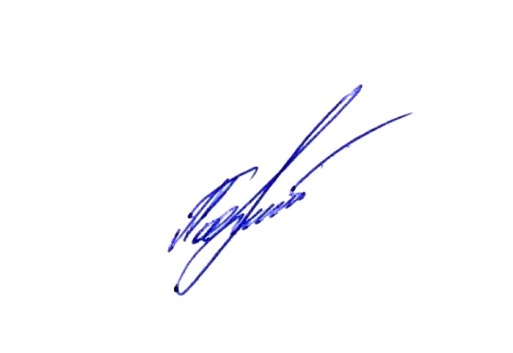 Председатель                                                                                      М.А. Паршин